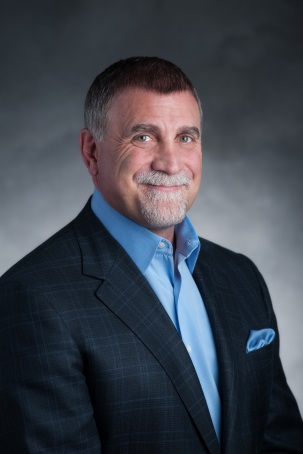 DAVID A. WETTAWETTA VENTURESWetta Ventures was established in 2012 with the intention of discovering opportunities and creating value in small-scale real estate investments, renovation, adaptive reuse, infill development; as well as providing strategic third party advisory and transaction services. Prior to the creation of Wetta Ventures, David Wetta spent 27 years working for national commercial real estate investment  brokerage firms in many capacities; investment sales, designated broker, sales manager, executive management, and board member. Mr. Wetta earned a B.S. in Business Administration from Arizona State University and a Juris Doctorate from Cleveland-Marshall College of Law. He is actively involved in the Urban Land Institute, Phoenix Community Alliance, International Council of Shopping Centers, ASU President’s Club, ASU Family Association, and CASA of Maricopa County. 